Муниципальное  бюджетное образовательное учреждение «СРЕДНЯЯ ОБЩЕОБРАЗОВАТЕЛЬНАЯ ШКОЛА №27 с углублённым изучением отдельных предметов эстетической направленности» Конспект непосредственно образовательной деятельности  по развитию речи в старшей группеТема: «Дифференциация звуков  С-Ш».                                                               Выполнила:                                                                                               воспитатель  МБОУ СОШ № 27г. Тверь                                                                                                    Дмитриева Юлия АлександровнаЦель:  совершенствование слухового восприятия детей с помощью упражнений на различие звуков С-Ш, на определение позиции в слове.Задачи:Обучающие:Учить дифференцировать и четко произносить звуки [с] и [ш].Уточнить правильную артикуляцию звуков [с] и [ш].Упражнять детей в правильном произношении и различении звуков [с] и [ш] в слогах, словах и в предложениях.Учить детей правильно отвечать на поставленные вопросы, следить за своим ответом и ответом других детей.Закреплять навыки звукового анализа.Развивающие:Развивать фонематический слух, дикцию, речевое дыхание, силу голоса.Развивать графические навыки и мелкую моторику рукРазвивать артикуляционный аппаратВоспитательные:Воспитывать желание правильно произносить звуки родного языка. Воспитывать внимание и культуру речевого общения.Воспитывать желание помогатьРечевые:Обогащать словарный запас детей.Оборудование: колокольчик, телефонДемонстрационный материал: 1 конверт: карточки- картинки с упражнениями артикуляционной гимнастики. 2 конверт: список слов. 3 конверт: чистоговорки. 4 конверт: стихотворение. 5 конверт: графическое задание. 6 конверт: «Доскажи словечко»+ картинки ответов.          Раздаточный материал: зеркала, листы с изображением снеговика и воздушного шарика точками,  цветные карандашиОрганизация и регламент занятия:I. Вводная часть – 2 минуты.II. Основная часть –23 минуты.III.Заключительная часть –1 минута.Ход занятияI. Вводная частьДети с воспитателем стоят в кругу.Воспитатель: Ребята,  предлагаю вам  поприветствовать  друг друга с помощью колокольчика. ( Дети, называя имя соседа в ласковой форме, передают друг другу колокольчик.) Например:– Здравствуй, Настенька! Дин-дон-дон!– Здравствуй, Мишенька! Дин-дон-дон!И так далее, пока колокольчик не обойдет весь круг.II. Основная частьВдруг у воспитателя звонит телефон, на экране телефона фотография Лунтика.-Ребята, нам звонит Лунтик, послушаем, что он скажет?На громкой связи он говорит:«Здравствуйте, ребята! Звоню я вам с просьбой о помощи. Мои друзья,  Кузя и Майя, дали мне задания, чтобы я выучил два звука [с] и [ш], а я совсем запутался в них. Мне очень хочется разобраться, и прошу вас помочь мне с этим. Задания, которые надо сделать лежат в конверте. Их я оставил у вас на окне.  Помогите мне, пожалуйста. Заранее всех вас благодарю».- Друзья, вы согласны помочь Лунтику?  (Да) Тогда за дело. Лунтик, оставайся на связи и слушай внимательно. - Ребята, приглашаю вас за столы. (Дети садятся за столы, на столах индивидуальные зеркала.)1 Конверт (Сделать артикуляционную гимнастику)На картинках из конверта изображены упражнения артикуляционной гимнастики:1.	Заборчик2.	Трубочка3.	Кролик4.	Рыбки разговаривают5.	Птенчики6.	Часики7.	Качели8.	Грибок9.	Наказать непослушный язычок-Произнесите звук Ш. Как расположены ваши губы? (как «трубочка»)А зубы видны? (да)А как расположен язычок?(поднялся к нёбу)-А теперь произнесите звук С. Как теперь расположены губы и язычок? (как  «заборчик»)-Дети,  включается ли голос, когда мы произносим эти звуки.(Нет)Встанем удобно и свободно2 конвертСписок слов на определение звуков [С] и [Ш] Определите звуки [С] и [Ш] на слух. Если в слове есть звук[С], вы хлопаете в ладоши, а если есть звук[Ш], сжимаете пальчики в кулачки. Слушайте внимательно: СУМКА, ГУАШЬ, КАПУСТА, ШАШКИ, МЯСО, МАШИНА, СОСИСКА, МАСЛО, МАЛЫШ, СУШКА, ШАЛАШ, КАМЫШ, КАРАНДАШ, ЛАВАШ, ЛАНДЫШ, ЕРШ, БРОШЬ, НОС, УКСУС,КОНТРАБАС, КОСМОС, ШОССЕ.-Молодцы, ребята, вы справились и со вторым заданием.3 КонвертЧистоговоркиА сейчас мы поиграем в игру «Повтори  и не ошибись». Произносим отчетливо, проговариваем правильно. (индивидуально, группой)СА-СА-СА – в лесу бегает лиса. (все вместе)СУ-СУ-СУ – было холодно в лесу. (мальчики)Усь- Усь-Усь- на лугу пасется гусь. (девочки)Ши-Ши-Ши – любят сказки малыши (по одному)ШО-ШО-ШО – у нас в группе хорошо. ( все вместе)4 КонвертФизкультминутка Выполнить все движения по тексту стихотворения (выполняется 2 раза)  Сначала буду маленьким (присесть на корточки)К коленочкам прижмусь (обнять колени руками и прижать)Потом я вырасту большим(Встать)До лампы дотянусь(подняться на носочки)-Как же здорово у вас получилось выполнить задание из  4 конверта. Садитесь, пожалуйста, мы продолжаем.         5 КонвертКаждый ребенок получает задание обвести по точкам и дорисовать СНЕГОВИКА   и ВОЗДУШНЫЙ ШАРИК.- какой звук стоит в начале слова СНЕГОВИК? ШАРИК?6 КонвертПоследнее задание, которое точно поможет Лунтику запомнить  звуки [С] и [Ш]  игра «Доскажи словечко»Взял дубовых два бруска,           Два железных полозка,           На бруски набил я планки.            Дайте снег! Готовы… (санки). Банан на пальме – для мартышки,           А на сосне для белки …(шишки)С неба падают зимою          И кружатся над землёю          Лёгкие пушинки,           Белые …(снежинки) Сегодня всё ликует!           В руках у детворы           От радости танцуют           Воздушные …(шары)- Друзья мои, вы большие молодцы! Только мне интересно, помогли мы  Лунтику запомнить и отличать звуки  [С] и [Ш] ? Воспитатель звонит ЛунтикуЛунтик, еще раз здравствуй. Нам интересно все ли ты услышал и запомнил? Мы смогли тебе помочь?Лунтик - Ребята, спасибо вам большое. Вы выполнили все задания и помогли мне. Теперь я никогда не перепутаю звуки [С] и [Ш] . До свидания! III.Заключительная частьВ. – Ребята, какое задание показалось самым легким для вас? ( загадки, письменные задания)А для тебя?Какое самым сложным?	 (никакие) - Чему  сегодня мы учились?  ( различать звуки С-Ш.)Спасибо вам и от меня. Вы отлично поработали сегодня. Приложение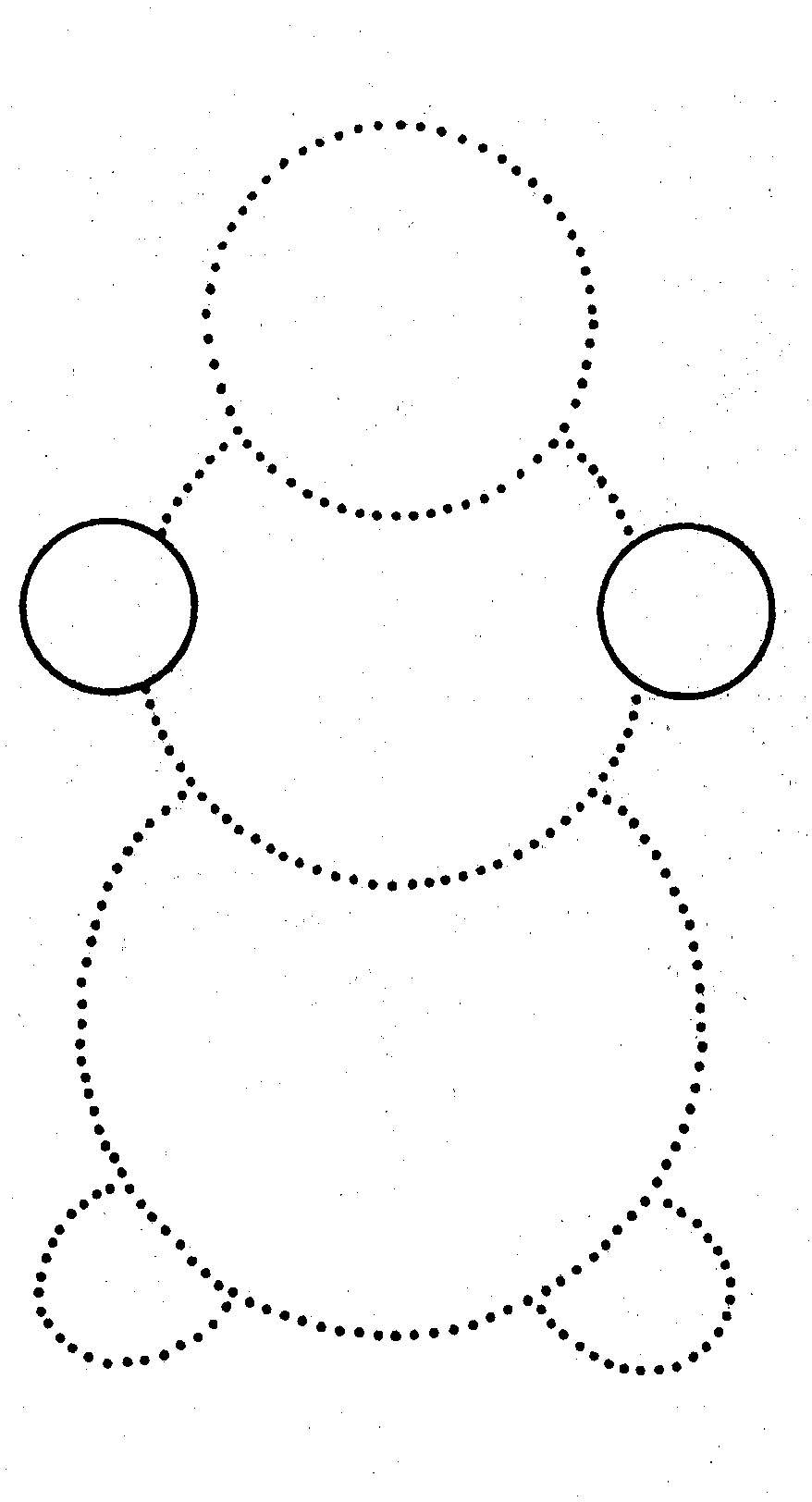 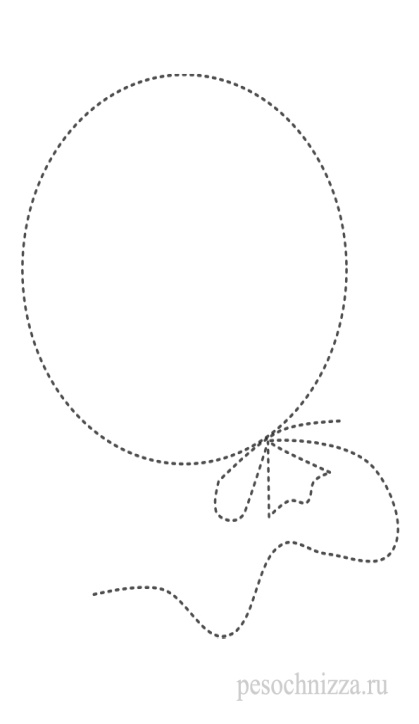 СУМКА, ГУАШЬ, КАПУСТА, ШАШКИ, МЯСО, МАШИНА, СОСИСКА, МАСЛО, МАЛЫШ, СУШКА, ШАЛАШ, КАМЫШ, КАРАНДАШ,ЛАВАШ, ЛАНДЫШ, ЕРШ, БРОШЬ, НОС, УКСУС,КОНТРАБАС, КОСМОС, ШОССЕ.СА-СА-СА – в лесу бегает лиса.СУ-СУ-СУ – было холодно в лесу.Усь- Усь-Усь- на лугу пасется гусь.Ши-Ши-Ши – любят сказки малышиШО-ШО-ШО – у нас в группе хорошо.Сначала буду маленьким (присесть на корточки)К коленочкам прижмусь(обнять колени руками и прижать)Потом я вырасту большим(Встать)До лампы дотянусь(подняться на носочки)Взял дубовых два бруска,           Два железных полозка,           На бруски набил я планки.            Дайте снег! Готовы… (санки). Банан на пальме – для мартышки,           А на сосне для белки …(шишки)С неба падают зимою          И кружатся над землёю          Лёгкие пушинки,           Белые …(снежинки) Сегодня всё ликует!           В руках у детворы           От радости танцуют           Воздушные …(шары)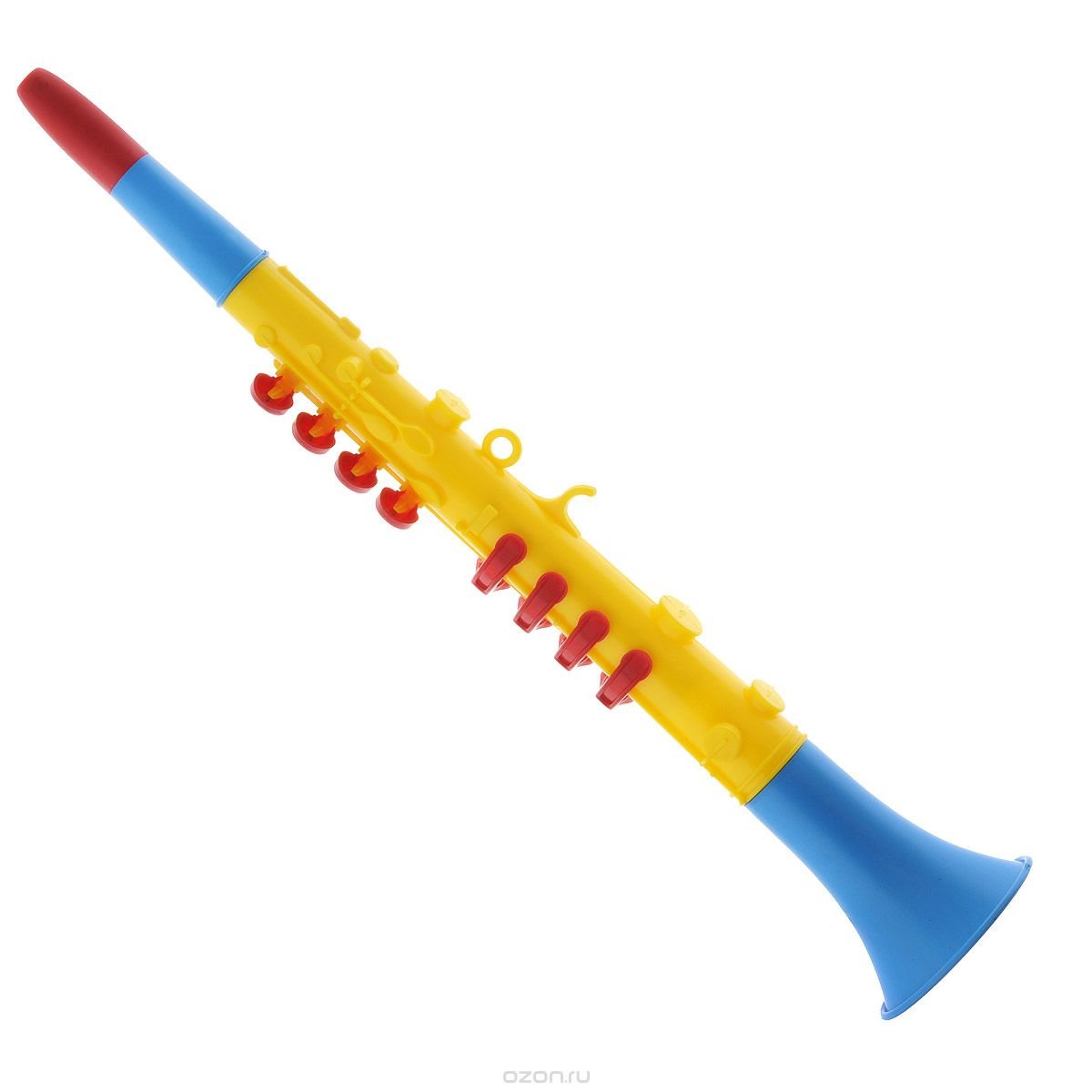 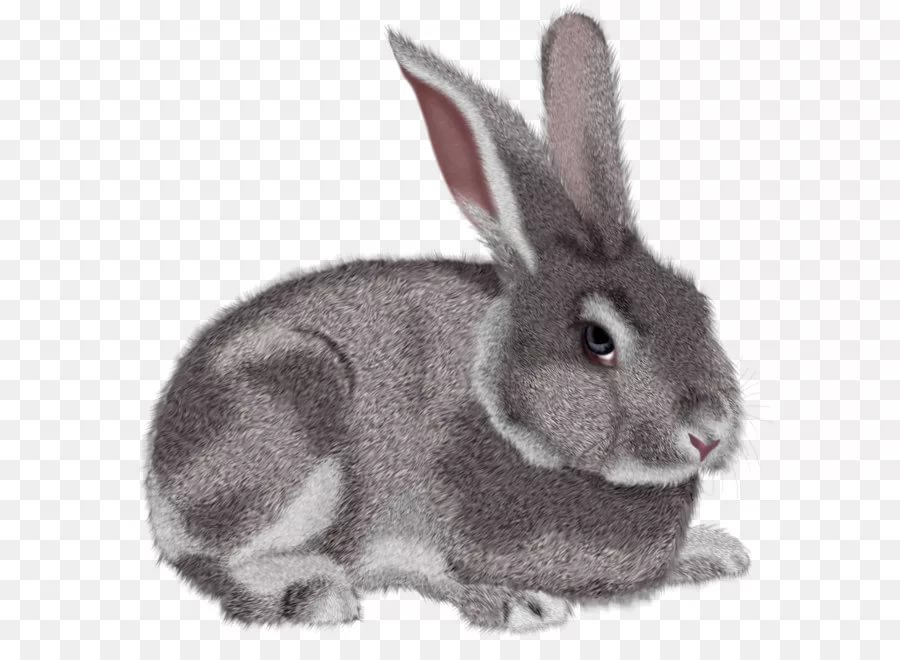 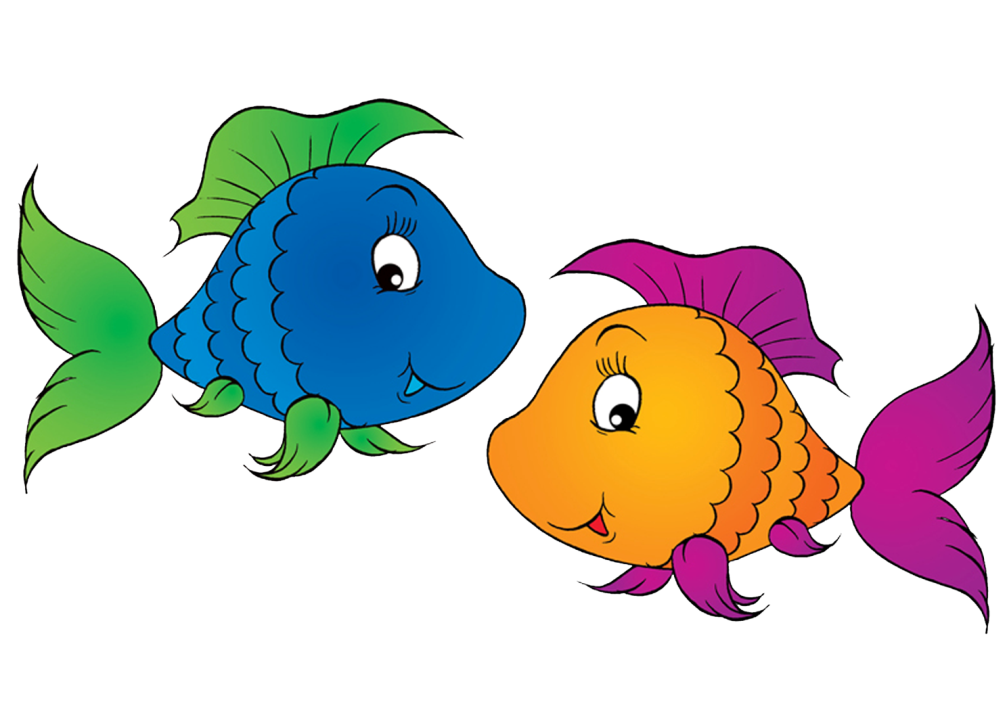 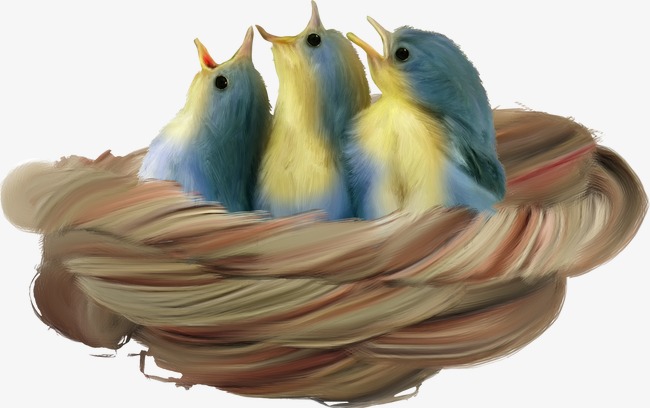 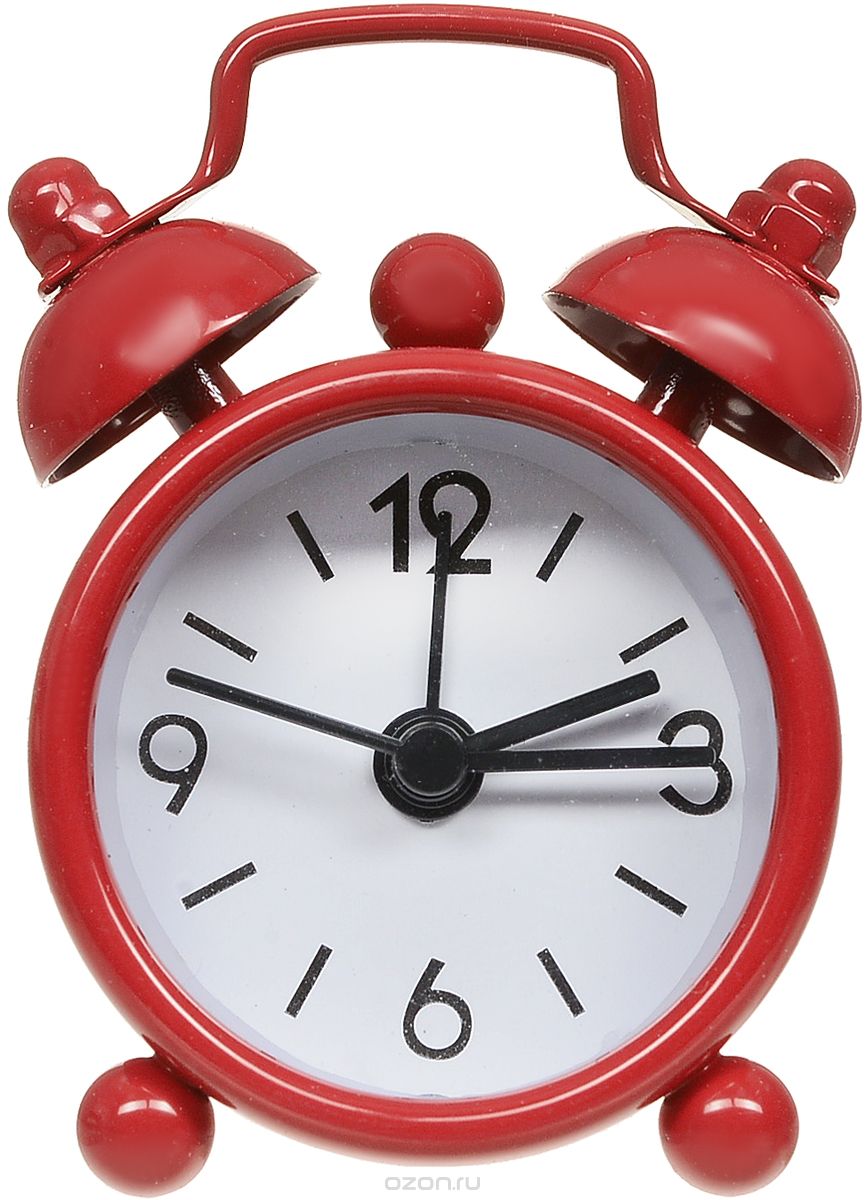 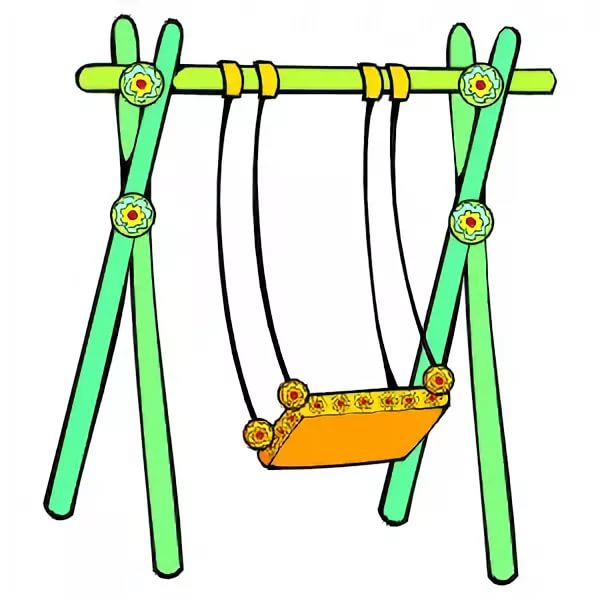 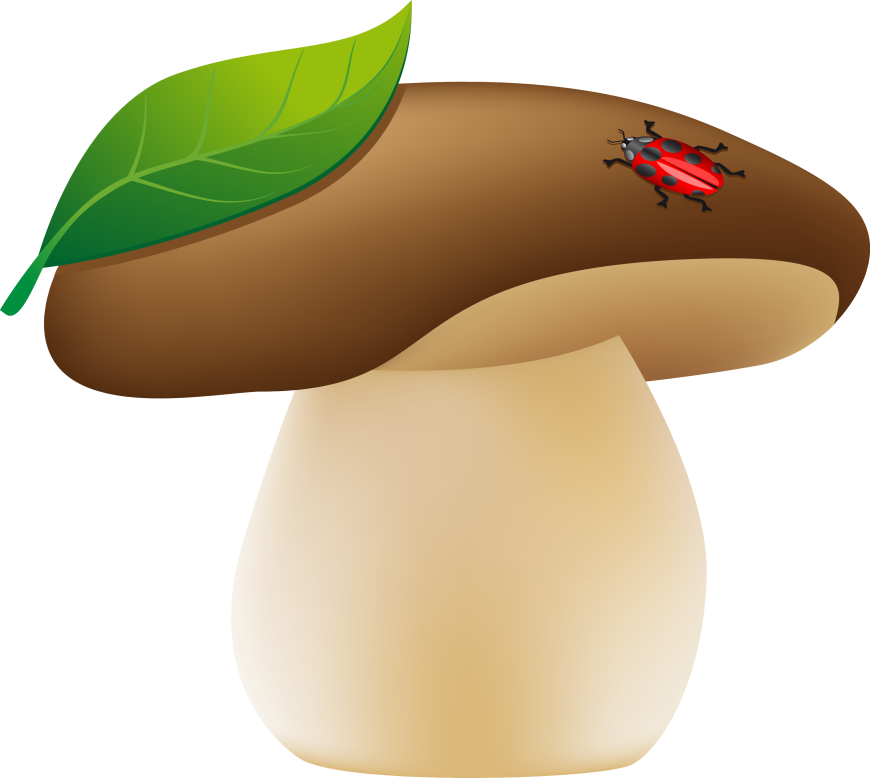 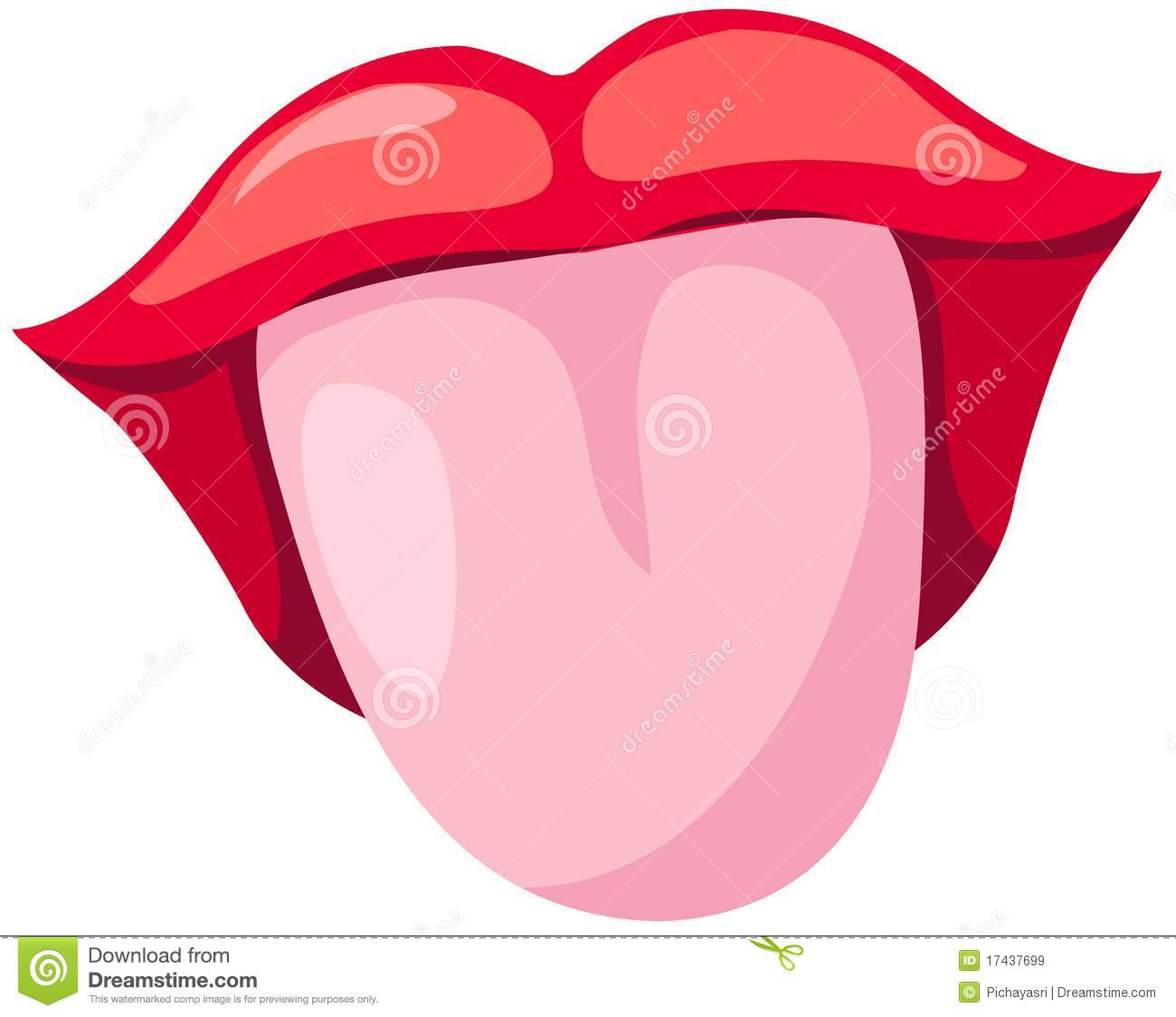 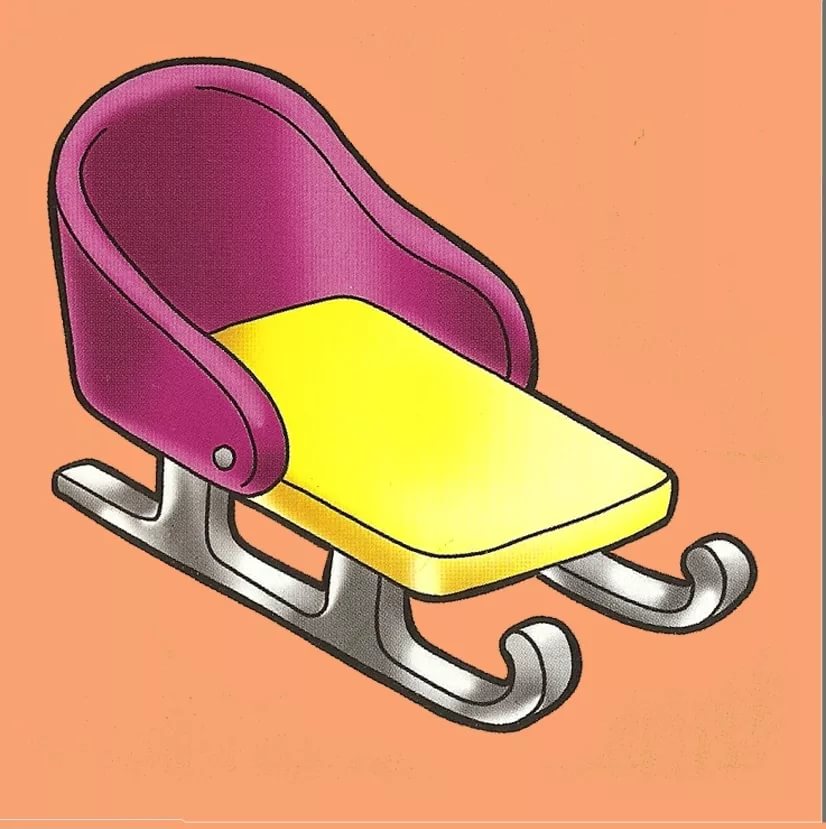 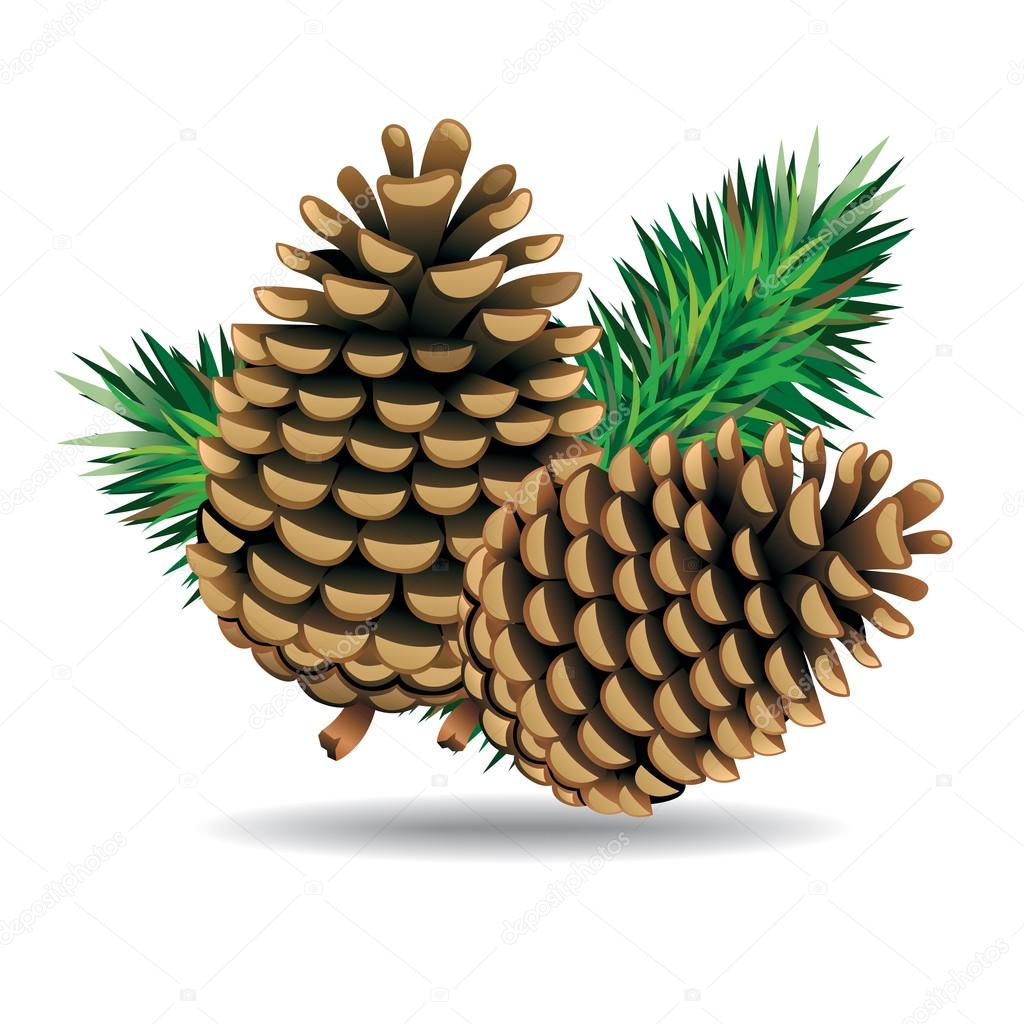 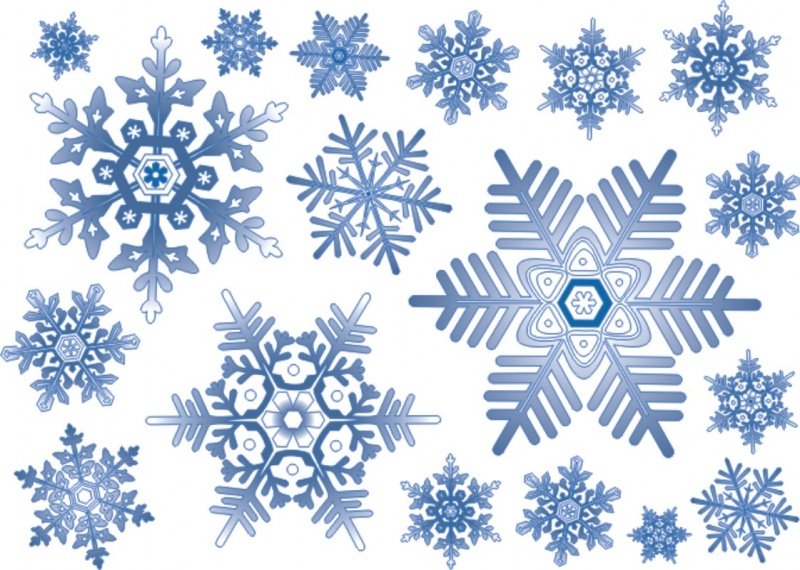 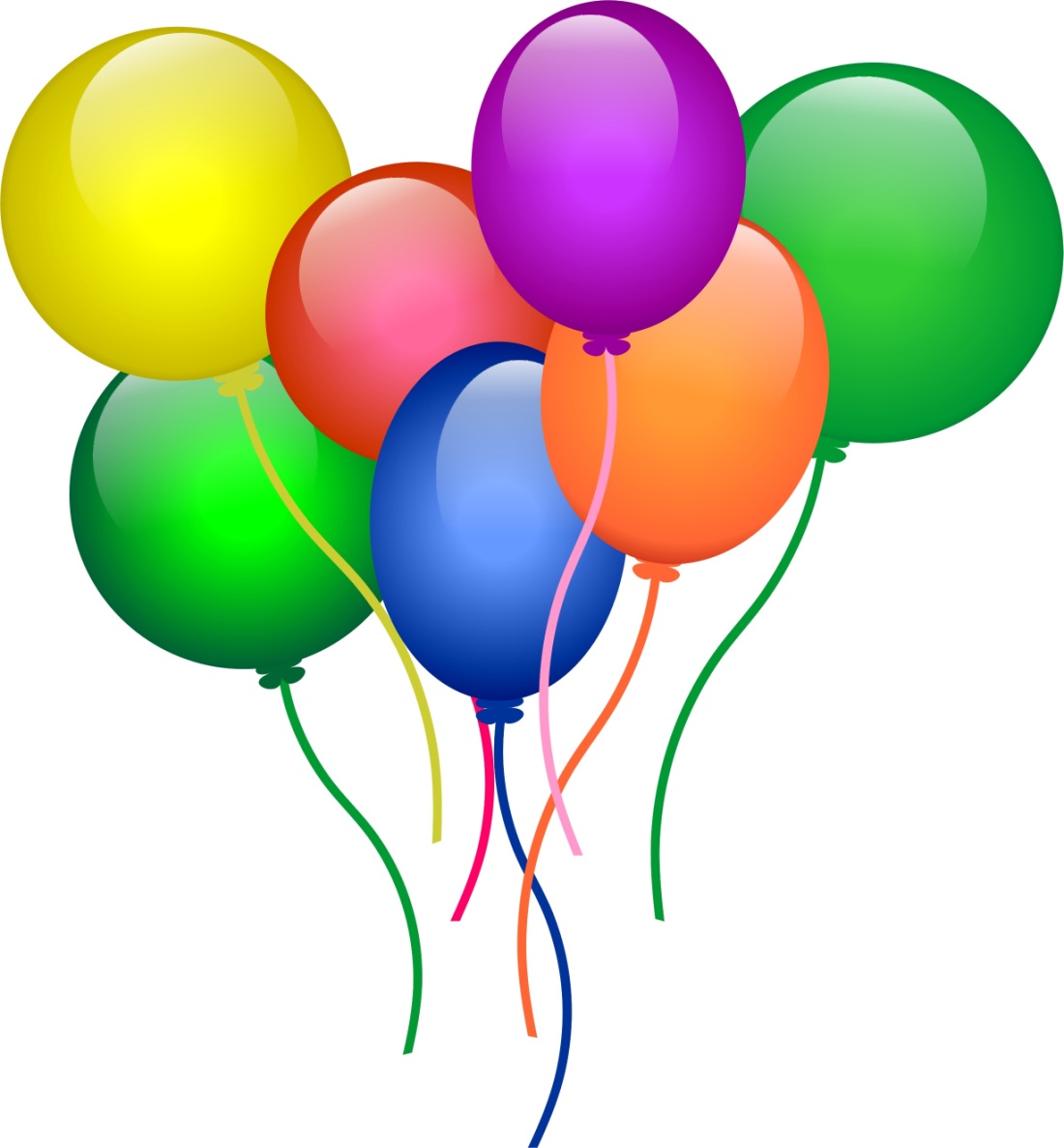 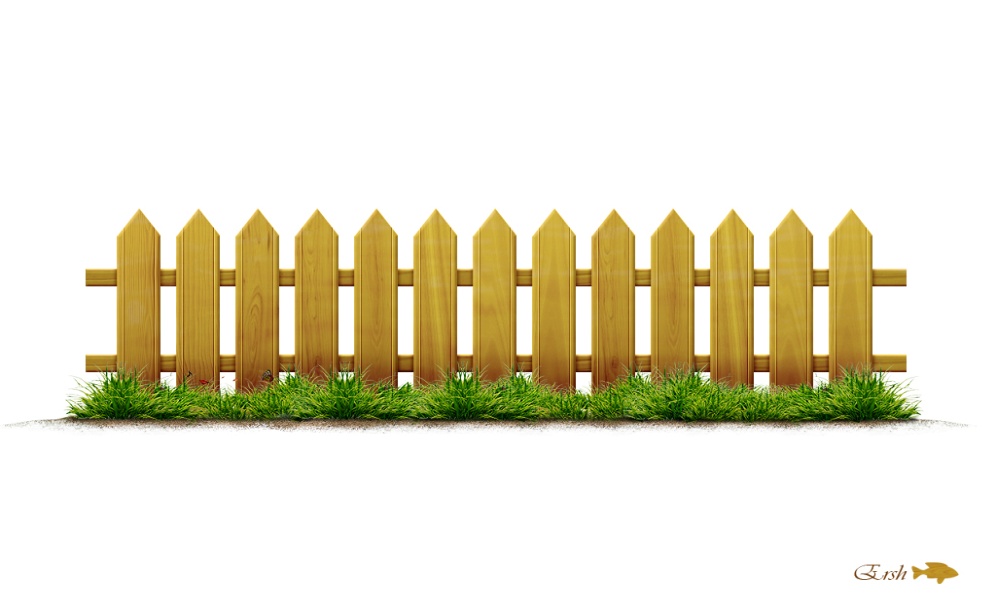 Заборчик-  улыбнуться, показать верхние и нижние зубы. Удерживать губы в таком положении под счет до 5.Если наши губы улыбаются,
Посмотри – заборчик появляется.
Ну, а если губы узкой трубочкой,
Значит, можем мы играть на дудочке.Трубочка нужно вытянуть губы вперед в трубочку.Кролик - покусывать верхними передними зубами нижнюю губуЛюбит грызть пушистый кроликИ капусту, и морковь.Кролику морковку далиИ за ушком потрепали.Рыбки разговаривают  широко открывайте рот, то резко закрывайте его, плотно смыкая губы.Птенчики широко открыть рот (покажите) и подержать его в таком положении несколько секунд. При этом язык спокойно лежит.Часики Высуньте изо рта длинный и тонкий, как жало, язык. Совершайте им движения из одного угла рта к другому и обратно.Качели Высуньте язык изо рта. Совершайте им движения вверх-вниз, как будто тянетесь языком то к носу, то к подбородку. язычок качается на качелях.Грибок Улыбнуться, показать зубы, приоткрыть рот и, прижав широкий язык всей плоскостью к небу, широко открыть рот. Язык будет напоминать тонкую шляпку грибка, а растянутая подъязычная связка – ножку гриба.Наказать непослушный язычок  Улыбнуться. Приоткрыть рот. Спокойно положить язык на нижнюю губу и, пошлепывая его губами, произносить звуки пя-пя-пя.Список использованной литературыВ. В. Гербова Развитие речи в детском саду. Старшая группа. Издательство Мозаика- Синтез. М. 2014Е.В. Колесникова Развитие звуко-буквенного анализа у детей 5-6 лет .  Учебно- методическое пособие к рабочей тетради «От А до Я» Издательство Бином М.2018В.В. Волина Праздник букваря – М.: Аст – Пресс 1997www.pesochnizza.ruhttp://www.revolance.ru/posted_files/rl_012C197C483.jpghttps://kbfitnesssolutions.com/wp-content/uploads/2014/07/balloons1.jpghttps://daynotes.ru/wp-content/uploads/2018/11/trafaret3.jpghttps://i4.imageban.ru/out/2016/12/20/14016a3b2cbaabdaa75bd0f55852088b.pnghttp://detskiy-sad.com/wp-content/uploads/2016/09/kartinki-na-shkafchiki-s-igrushkami-17.jpghttps://thumbs.dreamstime.com/b/%D1%8F%D0%B7%D1%8B%D0%BA-17437699.jpghttp://nachalo4ka.ru/wp-content/uploads/2014/08/11.pnghttps://ds05.infourok.ru/uploads/ex/05ae/0004245d-71f2205f/hello_html_2c927053.jpghttps://ozon-st.cdn.ngenix.net/multimedia/1021415990.jpghttps://2.bp.blogspot.com/-jIIFjoWCHmU/W9BwxUNKLEI/AAAAAAAAOuM/jyrGWIS1IuEc4FFi9TQbJosNfjOPgWhigCKgBGAs/s1600/florju_mini_elmt%2B%25283%2529.pnghttps://drasler.ru/wp-content/uploads/2019/05/%D0%9A%D0%B0%D1%80%D1%82%D0%B8%D0%BD%D0%BA%D0%B8-%D0%B4%D0%BB%D1%8F-%D0%B4%D0%B5%D1%82%D0%B5%D0%B9-%D1%80%D1%8B%D0%B1%D1%8B-%D0%B4%D0%BB%D1%8F-%D0%B4%D0%B5%D1%82%D1%81%D0%BA%D0%BE%D0%B3%D0%BE-%D1%81%D0%B0%D0%B4%D0%B0-7.pnghttps://img2.freepng.ru/20190425/gz/kisspng-hare-domestic-rabbit-clip-art-rabbit-rabbit-rabbit-5cc25145eb3df3.6987139915562386619636.jpghttps://avatars.mds.yandex.net/get-pdb/472427/59cc3a01-454a-4d5d-90da-fe9a701b3439/s1200?webp=false